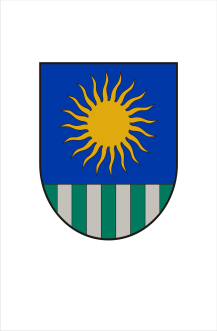 Saulkrastu novada dome______________________________________________________________________________________________Reģ. Nr. , Raiņa ielā 8, Saulkrastos, Saulkrastu novadā, LV-2160tālrunis 67951250,  67951150,e-pasts: dome@saulkrasti.lvApstiprinātiSaulkrastu novada domes2019.gada 27.februāra sēdē (prot. Nr.__/2019§__)Par Saulkrastu novada pašvaldības palīdzību audžuģimeneiIzdoti pamatojoties uz Ministru kabineta 
2018. gada 26. jūnija noteikumu Nr. 354 
"Audžuģimenes noteikumi" 78. punktuI. Vispārīgie jautājumiNoteikumi nosaka Saulkrastu novada pašvaldības (turpmāk tekstā – pašvaldība) palīdzības audžuģimenei veidus, apmēru, piešķiršanas un izmaksas kārtību.Audžuģimene šo noteikumu izpratnē ir ģimene vai persona, kurai ar bāriņtiesas lēmumu ir piešķirts audžuģimenes statuss un kurā ar Saulkrastu novada bāriņtiesas lēmumu ir ievietots bērns.Pabalstu audžuģimenēm piešķir ar Saulkrastu sociālā dienesta (turpmāk – Dienests) lēmumu, pamatojoties uz Saulkrastu novada bāriņtiesas lēmumu un Ministru kabineta noteikumiem, pašvaldības un audžuģimenes savstarpēji noslēgtajiem līgumiem par bērna ievietošanu audžuģimenē.Lai saņemtu pabalstu audžuģimenēm, pieprasītājs vēršas Dienestā ar iesniegumu, kurā ir norādīts kredītiestādes konta numurs, uz kuru pārskaitīt materiālo palīdzību.Pašvaldība saistošajos noteikumos noteiktā kārtībā nodrošina audžuģimenei un audžuģimenē ievietotam bērnam šādus palīdzības veidus:ikmēneša pabalsts bērna uzturam;vienreizējs pabalsts apģērba un mīkstā inventāra iegādei;atlīdzība par audžuģimenes pienākumu veikšanu uz laiku, kas ir īsāks par mēnesi.II. Pabalsts bērna uzturamPašvaldības ikmēneša pabalsts uzturam audžuģimenē ievietotā bērnam ir 75% apmērā no minimālās darba algas valstī.Par nepilnu mēnesi pabalsta bērna uzturam apmēru nosaka proporcionāli dienu skaitam.Pabalstu bērna uzturam par kārtējo mēnesi izmaksā līdz 25. datumam.Dienests pieņem lēmumu par pabalsta bērna uzturam izmaksas pārtraukšanu, ja:bērns sasniedzis pilngadību;beidzies līguma par bērna ievietošanu audžuģimenē termiņš;bērna uzturēšanās audžuģimenē izbeigta pirms līgumā par bērna ievietošanu audžuģimenē noteiktā termiņa saskaņā ar bāriņtiesas un audžuģimenes vienošanos;bāriņtiesa pieņēmusi lēmumu par bērna uzturēšanās izbeigšanu audžuģimenē;bērns ir nodots adoptētāju aprūpē un uzraudzībā līdz adopcijas apstiprināšanai tiesā. Sociālais dienests pabalsta izmaksu atjauno pēc rakstiskas informācijas saņemšanas no Saulkrastu novada bāriņtiesas par bērna aprūpes un uzraudzības izbeigšanu adoptētāju ģimenē un bērna atgriešanu audžuģimenē.III.  Vienreizējs pabalsts apģērba un mīkstā inventāra iegādeiVienreizējs pabalsts apģērba un mīkstā inventāra iegādei 1 bērnam ir 145,00  euro.Ja bērns pārtrauc uzturēties audžuģimenē, par pašvaldības līdzekļiem iegādātais apģērbs, apavi, mīkstais inventārs, kā arī personiskās mantas, kuras bērns paņēmis līdzi no iepriekšējās dzīvesvietas, paliek viņa lietošanā.IV. Atlīdzība par audžuģimenes pienākumu veikšanu uz laiku, kas ir īsāks par mēnesiAtlīdzību par audžuģimenes pienākumu veikšanu uz laiku, kas ir īsāks par mēnesi, nosaka par katru bērnu proporcionāli dienu skaitam, pieņemot, ka atlīdzības apmērs ir 75% no minimālās darba algas valstī.Atlīdzību par audžuģimenes pienākumu veikšanu uz laiku, kas ir īsāks par mēnesi izmaksā viena mēneša laikā pamatojoties uz Dienesta lēmumu.Domes priekšsēdētājs 									     N.Līcis Saistošo noteikumu "Par Saulkrastu novada pašvaldības palīdzību audžuģimenei"
paskaidrojuma rakstsDomes priekšsēdētājs 					N.Līcis 2019.gada 27.februārīSAISTOŠIE NOTEIKUMISaulkrastosNr. SN __/2019Sadaļas nosaukumsSadaļas paskaidrojums1. Projekta nepieciešamības pamatojumsNoteikumi izstrādāti saskaņā ar Ministru kabineta 2018.gada 26.jūnija noteikumu Nr.354 "Audžuģimenes noteikumi" 78.punktu. Projektā ir noteikts audžuģimenei un audžuģimenē ievietotam bērnam palīdzības apmērs, palīdzības veidi un palīdzības piešķiršanas kārtība.2. Īss projekta satura izklāstsSaistošo noteikumu projekts nosaka audžuģimenei piešķiramās palīdzības veidus un apmērus, kā arī piešķiršanas kārtību.Saskaņā ar saistošajiem noteikumiem “Par Saulkrastu novada pašvaldības palīdzību audžuģimenei” vienreizējs pabalsts apģērba un mīkstā inventāra iegādei 1 bērnam ir 145,00  euro. Atlīdzība par audžuģimenes pienākumu veikšanu uz laiku, kas ir īsāks par mēnesi, tiek noteikta par pamatu ņemot Pašvaldības noteikto apmēru pašvaldības ikmēneša pabalstam uzturam audžuģimenē ievietotam bērnam, tas ir - 75% apmērā no minimālās darba algas valstī (apmērs ir lielāks par  2018.gada 26.jūnija Ministru kabineta noteikumu Nr.354 “Audžuģimenes noteikumi” noteikto apmēru), aprēķinot proporcionāli dienu skaitam.3. Informācija par plānoto projekta ietekmi uz pašvaldības budžetuNav attiecināms. Izdevumi saistībā ar pašvaldības palīdzību audžuģimenei tiek plānoti pašvaldības budžetā.4. Informācija par plānoto projekta ietekmi uz uzņēmējdarbības vidi pašvaldības teritorijāNav attiecināms.5. Informācija par administratīvajām procedūrāmNoteikumu izpildi un piemērošanu nodrošina Saulkrastu sociālais dienests. 6. Informācija par konsultācijām ar privātpersonāmNav attiecināms.